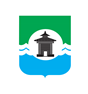 Российская ФедерацияИркутская областьМуниципальное образование «Братский район»Контрольно-счетный органул. Комсомольская, д. 28 «а», г. Братск, Иркутская область, тел./факс 8(3953) 411126Заключение №42о результатах экспертно-аналитического мероприятия «Осуществление контроля за состоянием муниципального внутреннего и внешнего долга».г. Братск   	                                                                                                                      14.11.2022В соответствии с планом деятельности контрольно-счетного органа муниципального образования «Братский район» (далее – КСО Братского района) на 2022 год, утвержденным распоряжением председателя КСО Братского района от 29.12.2021 №10, на основании предоставленной информации проведено экспертно-аналитическое мероприятие «Осуществление контроля за состоянием муниципального внутреннего и внешнего долга».Цель экспертно-аналитического мероприятия: Анализ состояния муниципального долга, осуществление контроля за управлением муниципальным внутренним (внешним) долгом, правильностью ведения муниципальной долговой книги муниципального образования «Братский район».Объект экспертно-аналитического мероприятия: Администрация муниципального образования «Братский район».Проверяемый период: с 01.01.2022 по 30.09.2022.В ходе экспертно-аналитического мероприятия (далее – ЭАМ) проведен анализ размера, структуры муниципального долга муниципального образования «Братский район» (далее – МО «Братский район»), оценка соблюдения требований Бюджетного кодекса Российской Федерации (далее – БК РФ) и других нормативных правовых актов.В соответствии со ст. 6 БК РФ под муниципальным долгом понимаются обязательства, возникающие из муниципальных заимствований, гарантий по обязательствам третьих лиц, другие обязательства в соответствии с видами долговых обязательств, установленные БК РФ, принятые на себя муниципальным образованием.Согласно п.1 ст. 9 БК РФ к бюджетным полномочиям муниципальных образований относятся полномочия по осуществлению муниципальных заимствований, предоставление муниципальных гарантий, предоставление бюджетных кредитов, управление муниципальным долгом и управление муниципальными активами.Аналогичная норма содержится и в ст. 64 Федерального закона от 06.10.2003 
№131-ФЗ «Об общих принципах организации местного самоуправления в Российской Федерации» (далее –  Закон  №131-ФЗ), которая устанавливает право муниципальных образований осуществлять муниципальные заимствования, в том числе путем выпуска муниципальных ценных бумаг, в соответствии с БК РФ и уставом муниципального образования.В соответствии с п. 4 ст. 101 БК РФ управление муниципальным долгом осуществляется местной администрацией (исполнительно-распорядительным органом муниципального образования) в соответствии с уставом муниципального образования.Однако, Устав МО «Братский район» не содержит информации об управлении муниципальным долгом. Статья 79 Устава МО «Братский район» устанавливает, что администрация Братского района от имени МО «Братский район» вправе осуществлять муниципальные заимствования, в том числе путем выпуска муниципальных ценных бумаг, в соответствии с БК РФ и Уставом. Муниципальные заимствования являются только частью структуры муниципального долга, поэтому ст. 79 Устава не отражает порядок управления муниципальным долгом, как того требует БК РФ.Согласно ст. 4 Положения о бюджетном процессе в МО «Братский район» 
(далее – Положение о бюджетном процессе), утвержденным решением Думы Братского района от 26.11.2014 №14, Администрация района осуществляет управление муниципальным долгом и от имени муниципального образования – предоставление муниципальных гарантий.Содержание решения о бюджете МО «Братский район» определено ст. 13 Положения о бюджетном процессе и включает в том числе:верхний предел муниципального внутреннего долга по состоянию на 1 января года, следующего за очередным финансовым годом и каждым годом планового периода, с указанием в том числе верхнего предела долга по муниципальным гарантиям. Как установлено в п. 3 ст. 110.1 БК РФ, программа муниципальных внутренних заимствований МО «Братский район» на очередной финансовый год и плановый период (очередной финансовый год) является приложением к решению о соответствующем бюджете на очередной финансовый год и плановый период (очередной финансовый год).Так же решением о местном бюджете утверждается объем расходов на обслуживание муниципального долга при соблюдении требований п. 7 ст. 107 БК РФ. В настоящее время в МО «Братский район» функционирует система управления муниципальными финансами в рамках муниципальной программы «Муниципальные финансы муниципального образования «Братский район», утвержденной постановлением мэра Братского района от 15.11.2021 №660, по следующим направлениям:внедрена и динамично развивается казначейская система исполнения бюджета района, обеспечивающая эффективный учет и исполнение действующих обязательств, оперативное управление единым счетом бюджета, формирование достоверной и прозрачной бюджетной отчетности;в сфере управления муниципальными финансами используются современные информационные комплексы автоматизации казначейского исполнения бюджета, обеспечивающие управление лимитами бюджетных обязательств, осуществляется переход на электронный документооборот финансовых документов и бюджетной отчетности с применением электронной цифровой подписи;осуществляется муниципальный финансовый контроль при финансовом управлении администрации МО «Братский район» в пределах своей компетенции;осуществлен переход от сметного финансирования к финансовому обеспечению выполнения муниципальных заданий путем предоставления субсидий муниципальным бюджетным и автономным учреждениям, с 2012 года реформировано правовое положение муниципальных учреждений района;с целью предоставления свободного доступа к информации о деятельности муниципальных учреждений, повышения эффективности оказания муниципальных услуг данными учреждениями на официальном сайте для размещения информации о государственных (муниципальных) учреждениях (www.bus.gov.ru) публикуется и поддерживается в актуальном состоянии информация о деятельности муниципальных учреждений, функционирующих на территории Братского района;обеспечивается принцип открытости и прозрачности бюджета и бюджетного процесса: на официальном сайте администрации Братского района размещается информация о проекте бюджета, его утверждении, отчетность об исполнении бюджета района, информация о долговых обязательствах района. Ежегодно проводятся публичные слушания по проекту бюджета района на очередной финансовый год и плановый период и по отчету об исполнении бюджета района за отчетный год;заключены в 2018 году с Министерством финансов Иркутской области договоры о реструктуризации просроченной задолженности по бюджетным кредитам, полученным в 2013-2014 годах.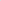 Реализация муниципальной программы позволит к 2027 году обеспечить:уровень муниципального долга - не более 29,0%;динамику поступлений налоговых и неналоговых доходов бюджета 
МО «Братский район» – не менее 102%.В 2022 году реализация долговой политики МО «Братский район» осуществляется
 в соответствии с постановлением мэра Братского района от 15.10.2021 №620 
«Об утверждении основных направлений долговой политики муниципального образования «Братский район» на 2022 год и на плановый период 2023 и 2024 годов».Одной из основных целей долговой политики МО «Братский район» является сокращение объема муниципального долга и расходов на его обслуживание, а в составе основных задач – поддержание умеренной долговой нагрузки на бюджет МО «Братский район», формирование структуры муниципального долга.Основными инструментами долговой политики являются:разработка программы внутренних заимствований с учетом оптимальной структуры и объема муниципального долга в целях обеспечения сбалансированности и платежеспособности районного бюджета;проведение эффективной долговой политики, ориентированной на увеличение периода заимствований, равномерное распределение погашения долговых обязательств в зависимости от поступления. собственных доходов;приоритетное исполнение обязательств по погашению и обслуживанию муниципального долга;проведение анализа форм заимствований, соответствующих потребностям районного бюджета и способствующих оптимизации расходов на обслуживание муниципального долга;минимизация стоимости заимствований за счет:организации конкурентных процедур на право заключения муниципальных контрактов по оказанию финансовых услуг по предоставлению кредитных ресурсов для финансирования дефицита бюджета и погашения долговых обязательств; взаимодействия с кредитными организациями по вопросам снижения стоимости привлеченных кредитных ресурсов в случаях соответствующих изменений на рынке капитала;использование механизмов оперативного управления муниципальными долговыми обязательствами (досрочное погашение, возможность осуществления реструктуризации, рефинансирования имеющихся долговых обязательств и другое);осуществление реализации плана мероприятий по оздоровлению финансов 
МО «Братский район» на 2018-2024 годы, утвержденного распоряжением мэра Братского района от 09.04.2018 №178 в соответствии с условиями проведенной в 2018 году реструктуризации задолженности по бюджетным кредитам;принятие моратория на предоставление муниципальных гарантий;обеспечение своевременного и полного учета муниципальных долговых обязательств;размещение информации о муниципальном долге и расходах на его обслуживание на официальном сайте администрации МО «Братский район».Согласно ст. 120 БК РФ, учет и регистрация муниципальных долговых обязательств муниципального образования осуществляются в муниципальной долговой книге муниципального образования (далее – Долговая книга).С целью определения процедуры ведения Долговой книги, обеспечения контроля за полнотой учета, своевременностью обслуживания и исполнения долговых обязательств утвержден Порядок ведения муниципальной долговой книги.На момент проведения мероприятия Порядок ведения муниципальной долговой книги МО «Братский район» утвержден постановлением мэра Братского района от 02.08.2022 №558 «Об утверждении Порядка ведения муниципальной долговой книги муниципального образования «Братский район» (далее – Порядок, утв. Постановлением №558). До принятия указанного постановления действовало постановление мэра Братского района от 14.10.2016 №276 «Об утверждении Порядка ведения муниципальной долговой книги муниципального образования «Братский район» (далее – Порядок, утв. Постановлением №276).Введение Долговой книги осуществляется отделом учета и планирования доходов Финансового управления администрации МО «Братский район».Сведения об объеме долговых обязательств МО «Братский район» в Долговую книгу заносятся своевременно.Тем не менее, в ходе ЭАМ установлено, что в нарушение п. 9 Порядка, 
утв. Постановлением №276, п.14 Порядка, утв. Постановлением №558 выписка из Долговой книги в январе, феврале, марте, мае, июле, сентябре 2022 размещена в информационно-телекоммуникационной сети «Интернет» на официальном сайте МО «Братский район» позднее 15-го числа месяца, следующего за отчетным.Информация о долговых обязательствах МО «Братский район», отраженных в Долговой книге, ежемесячно предоставляется Финансовым управлением администрации 
МО «Братский район» в Министерство финансов Иркутской области.Согласно ст. 107 БК РФ предельный объем муниципального долга на очередной финансовый год устанавливается решением о бюджете.В бюджете МО «Братский район», утвержденном решением Думы Братского района от 28.12.2021 №252 «О бюджете муниципального образования «Братский район» на 2022 год и на плановый период 2023-2024 годов» (далее – Решение Думы №252), верхний предел муниципального долга на 01.01.2023 установлен – 100 113,9 тыс. руб., верхний предел долга по муниципальным гарантиям - 0 тыс. руб., что не противоречит ограничениям, утвержденным бюджетным законодательством.По данным Долговой книги муниципальный долг МО «Братский район» фактически составил:на 1 января 2022 года – 77 113,9 тыс. руб.;на 1 октября 2022 года – 69 290,8 тыс. руб. – соответствует верхним пределам, установленным Решением Думы №252 на соответствующий год.Бюджет МО «Братский район» имеет долговые обязательства в виде муниципальных заимствований, муниципальные гарантии не предоставляет. В структуре заимствований основную долю занимают бюджетные кредиты.Структура муниципального долга по состоянию на 1 октября 2022 года представлена в таблице №1.                Таблица №1, тыс. руб.Как видно из данных, представленных в таблице, за 9 месяцев 2022 года муниципальный долг составил 69 290,8 тыс. руб., их которых 35 790,8 тыс. руб. – реструктурированная задолженность по бюджетным кредитам. В проверяемом периоде
в МО «Братский район» действуют 5 долговых обязательств:1)10 сентября 2014 года МО «Братский район» заключен договор №37
о предоставлении бюджетного кредита (далее – Договор №37) Министерством финансов Иркутской области для частичного покрытия дефицита местного бюджета с направлением средств на финансирование бюджетных обязательств местного бюджета в сумме 
25 315,0 тыс. руб.:на выплату заработной платы без начислений на нее педагогическим работникам муниципальных учреждений дополнительного образования детей, работникам учреждений культуры, находящихся в ведении органов местного самоуправления МО «Братский район», в сумме 2 821,0 тыс. руб.;на оплату текущих платежей и погашение кредиторской задолженности по коммунальным услугам муниципальных учреждений, находящихся в ведении органов местного самоуправления МО «Братский район», в сумме 22 494,0тыс. руб.Согласно договору, плата за пользование бюджетным кредитом устанавливается в размере 2/3 ставки рефинансирования Центрального банка Российской Федерации, действующей на день заключения договора. Срок возврата бюджетного кредита, определенный договором, 9 сентября 2016 года.2 апреля 2018 года в соответствии с постановлением Правительства Иркутской области от 09.02.2018 №83-пп «Об установлении Порядка проведения реструктуризации обязательств (задолженности) муниципальных образований Иркутской области по бюджетным кредитам в 2018 году» заключено дополнительное соглашение №1 к Договору №37 о том, что задолженность по бюджетному кредиту составляет 33 574,1 тыс. руб. и представляет собой реструктурированную задолженность, возврат которой осуществляется в период с 2018 по 2024 год включительно. По погашению реструктурированной задолженности начисляется плата в размере 0,1% годовых.11 января 2021 года заключено Дополнительное соглашение №2 к Договору №37. Согласно п.2 указанного Дополнительного соглашения период погашения платы за рассрочку, подлежащий уплате в 2022 году, подлежит переносу на 2024 год.В соответствии с Долговой книгой по состоянию на 01.10.2022 объем муниципального долга Министерству финансов Иркутской области составил 
20 144,5 тыс. руб., возврат реструктурированной задолженности не осуществлялся.2) 12 августа 2014 года МО «Братский район» заключен договор №29
 о предоставлении бюджетного кредита (далее – Договор №29) Министерством финансов Иркутской области для частичного покрытия дефицита местного бюджета по выплате денежного содержания с начислениями на него главе, муниципальным служащим, а также заработной платы с начислениями на нее техническому и вспомогательному персоналу органов местного самоуправления, педагогическим работникам организаций дополнительного образования, работникам учреждений культуры, находящихся в ведении органов местного самоуправления МО «Братский район» в сумме 9 025,0 тыс. руб. Согласно договору, плата за пользование бюджетным кредитом составила 2/3 ставки рефинансирования Центрального банка Российской Федерации, действующей на день заключения договора. Срок возврата бюджетного кредита, определенный договором, 
до 11 августа 2017 года. 2 апреля 2018 года в соответствии с постановлением Правительства Иркутской области от 09.02.2018 №83-пп «Об установлении Порядка проведения реструктуризации обязательств (задолженности) муниципальных образований Иркутской области по бюджетным кредитам в 2018 году» заключено дополнительное соглашение №1 к Договору №29 о том, что задолженность по бюджетному кредиту составляет 12 565,5 тыс. руб. и представляет собой реструктурированную задолженность, возврат которой осуществляется в период с 2018 по 2024 год включительно. По погашению реструктурированной задолженности начисляется плата в размере 0,1% годовых. В соответствии с Долговой книгой по состоянию на 01.10.2022 объем муниципального долга Министерству финансов Иркутской области составил 
5 026,2 тыс. руб. 3) 29 августа 2014 года МО «Братский район» заключен договор 
№39 о предоставлении бюджетного кредита (далее – Договор №39) Министерством финансов Иркутской области для частичного покрытия дефицита местного бюджета с направлением средств на финансирование бюджетных обязательств местного бюджета:по выплате денежного содержания с начислениями на него главе, муниципальным служащим, а также заработной платы с начислениями на нее техническому и вспомогательному персоналу органов местного самоуправления, педагогическим работникам организаций дополнительного образования, работникам учреждений культуры, находящихся в ведении органов местного самоуправления МО «Братский район» в сумме 
4 000,0 тыс. руб.;на оплату кредиторской задолженности и текущих платежей по коммунальным услугам учреждений, находящихся в ведении органов местного самоуправления 
МО «Братский район» в сумме 10 139,0 тыс. руб.Согласно договору, плата за пользование бюджетным кредитом составила 2/3 ставки рефинансирования Центрального банка Российской Федерации, действующей на день заключения договора. Срок возврата бюджетного кредита, определенный договором, 
до 28 августа 2017 года. 2 апреля 2018 года в соответствии с постановлением Правительства Иркутской области от 09.02.2018 №83-пп «Об установлении Порядка проведения реструктуризации обязательств (задолженности) муниципальных образований Иркутской области по бюджетным кредитам в 2018 году» заключено дополнительное соглашение №1 к Договору №39 о том, что задолженность по бюджетному кредиту составляет 19 520,5 тыс. руб. и представляет собой реструктурированную задолженность, возврат которой осуществляется в период с 2018 по 2024 год включительно. По погашению реструктурированной задолженности начисляется плата в размере 0,1% годовых. В соответствии с Долговой книгой по состоянию на 01.10.2022 объем муниципального долга Министерству финансов Иркутской области составил 
7 808,2 тыс. руб. 4) 26 ноября 2014 года МО «Братский район» заключен договор 
№65 о предоставлении бюджетного кредита (далее – Договор №65) Министерством финансов Иркутской области для частичного покрытия дефицита местного бюджета с направлением средств на финансирование бюджетных обязательств местного бюджета по оплате кредиторской задолженности и текущих платежей по коммунальным услугам учреждений, находящихся в ведении органов местного самоуправления 
МО «Братский район» в размере 5 302,1 тыс. руб.Согласно договору, плата за пользование бюджетным кредитом составила 2/3 ставки рефинансирования Центрального банка Российской Федерации, действующей на день заключения договора. Срок возврата бюджетного кредита, определенный договором, 
до 24 ноября 2017 года.2 апреля 2018 года в соответствии с постановлением Правительства Иркутской области от 09.02.2018 №83-пп «Об установлении Порядка проведения реструктуризации обязательств (задолженности) муниципальных образований Иркутской области по бюджетным кредитам в 2018 году» заключено дополнительное соглашение №1 к Договору №65 о том, что задолженность по бюджетному кредиту составляет 7 029,7 тыс. руб. и представляет собой реструктурированную задолженность, возврат которой осуществляется в период с 2018 по 2024 год включительно. По погашению реструктурированной задолженности начисляется плата в размере 0,1% годовых. В соответствии с Долговой книгой по состоянию на 01.10.2022 объем муниципального долга Министерству финансов Иркутской области составил 
2 811,9 тыс. руб.5) 24 мая 2021 года администрацией МО «Братский район» заключен муниципальный контракт №Ф.2021.0042 на оказание финансовых услуг по предоставлению кредитных ресурсов (далее – МК № Ф.2021.0042) ПАО «Совкомбанк» и в дополнение к нему договор кредитной линии от 25.05.2021 №КЛ-2626-КС/0-2626-21 (далее - Кредитный договор), 
с установлением общего максимального размера единовременной задолженности по кредитной линии 33 500,0 тыс. руб. для финансирования дефицита бюджета МО «Братский район», а также погашение долговых обязательств МО «Братский район».Согласно Кредитному договору, плата за пользование кредитом в размере 7,75% годовых. Срок возврата кредита не позднее 23 ноября 2023 года. В соответствии с Долговой книгой по состоянию на 01.10.2022 объем муниципального долга ПАО «Совкомбанк» составил 33 500,0 тыс. руб.Информация о погашении муниципальных долговых обязательств МО «Братский район» представлена в Таблице №2.Таблица №2, тыс. руб.Установлено, исполнение обязательств по погашению муниципального долга осуществлялось своевременно, либо досрочно. Просроченной задолженности по долговым обязательствам нет.В соответствии со ст. 111 БК РФ объем расходов на обслуживание муниципального долга утвержден Решением Думы №252 на соответствующий год, который соответствует ограничениям, установленным бюджетным законодательством. В проверяемом периоде объем расходов на обслуживание муниципального долга составил 1 984,2 тыс. руб., что соответствует 48,5% плановых назначений (4 090,0 тыс. руб.).Информация о расходах на обслуживание муниципального долга представлена 
в Таблице №3.                                                                                                                          Таблица №3, тыс. руб.Приведенные данные показывают, что на 01.10.2022 расходы на обслуживание муниципального долга в разрезе кредиторов составили:Министерство финансов Иркутской области – 42,4 тыс. руб.;ПАО «Совкомбанк» - 1 941,9 тыс. руб.В проверяемом периоде нарушение сроков погашения процентов за пользование кредитами отсутствует.Таким образом, объемы долговых обязательств и расходы на обслуживание муниципального долга находятся в пределах, установленных бюджетным законодательством. За 9 месяцев 2022 года долг уменьшился на 10 137,9 тыс. руб. 
к соответствующему периоду прошлого года, а расходы на его обслуживание увеличились
на 768,9 тыс. руб.Решением Думы №252 привлечение заемных средств в 2022 году планировалось в размере 37 538,0 тыс. руб. Фактически по состоянию на 01.10.2022 привлечение кредитов от кредитных организаций и других бюджетов бюджетной системы не осуществлялось.В соответствии с оценкой долговой устойчивости муниципальных образований Иркутской области, проведенной Министерством финансов Иркутской области в сентябре 2022 года с использованием показателей, предусмотренных ст. 107.1 БК РФ, в порядке, установленном постановлением Правительства Иркутской области от 09.12.2020 №1026-пп, МО «Братский район» относится к группе муниципальных образований Иркутской области 
с высоким уровнем долговой устойчивости (приказ Министерства финансов Иркутской области от 06.09.2022 №50н-мпр), что свидетельствует о низком уровне рисков.Несмотря на положительные результаты, КСО Братского района рекомендует:статью 79 Устава МО «Братский район» привести в соответствие со ст. 101 БК РФ;минимизировать расходы на обслуживание муниципального долга; поддерживать высокий уровень долговой устойчивости;выписки из Долговой книги размещать в информационно-телекоммуникационной сети «Интернет» на официальном сайте МО «Братский район» не позднее 15-го числа месяца, следующего за отчетным.По мнению КСО Братского района, деятельность по управлению муниципальным долгом должна быть ориентирована на обеспечение способности МО «Братский район» исполнить свои долговые обязательства в условиях любой, в том числе самой неблагоприятной макроэкономической, социально – экономической и бюджетной ситуации.Председатель 	 Е.Н. БеляеваИнспектор 	 М.В. Ступакова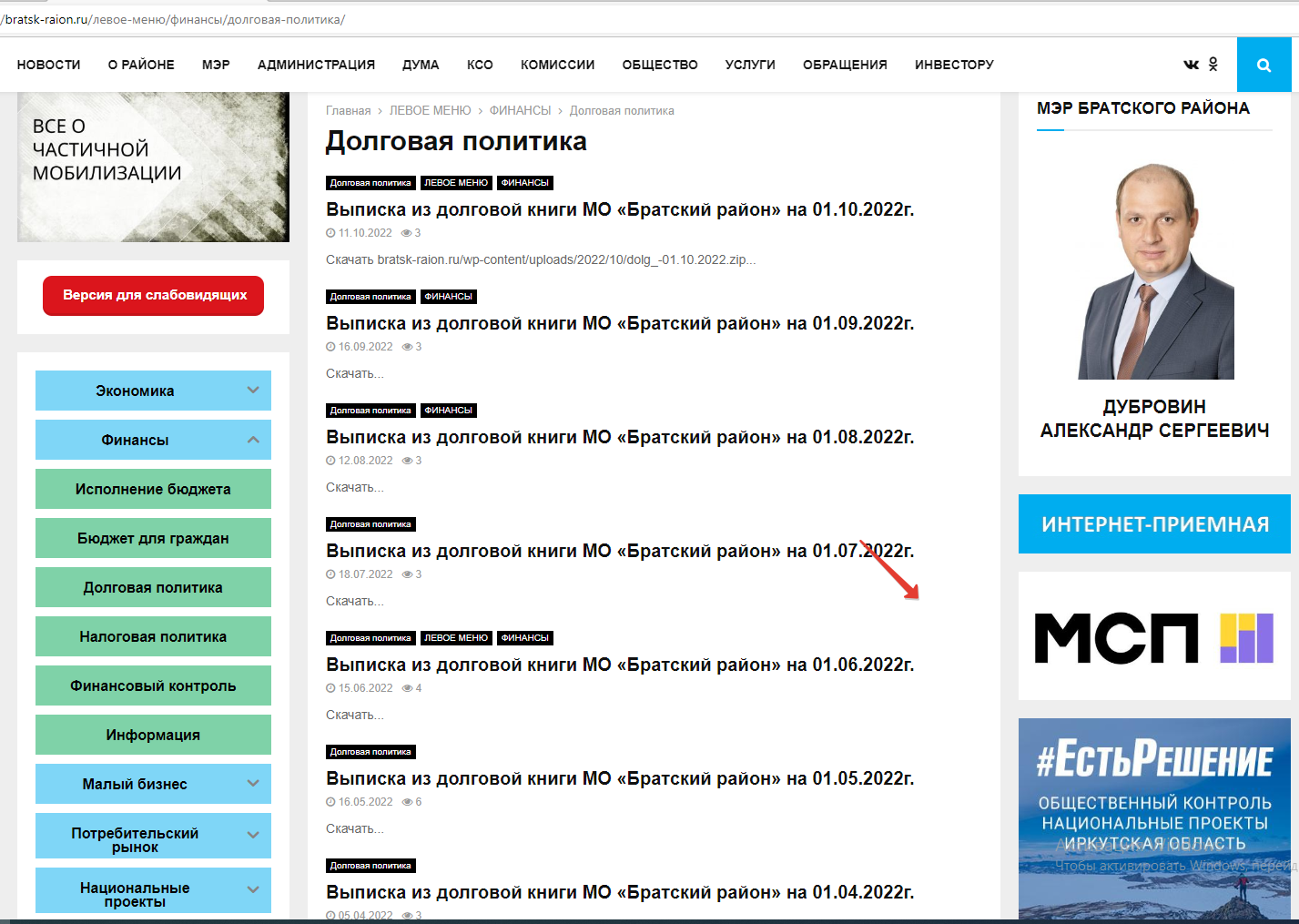 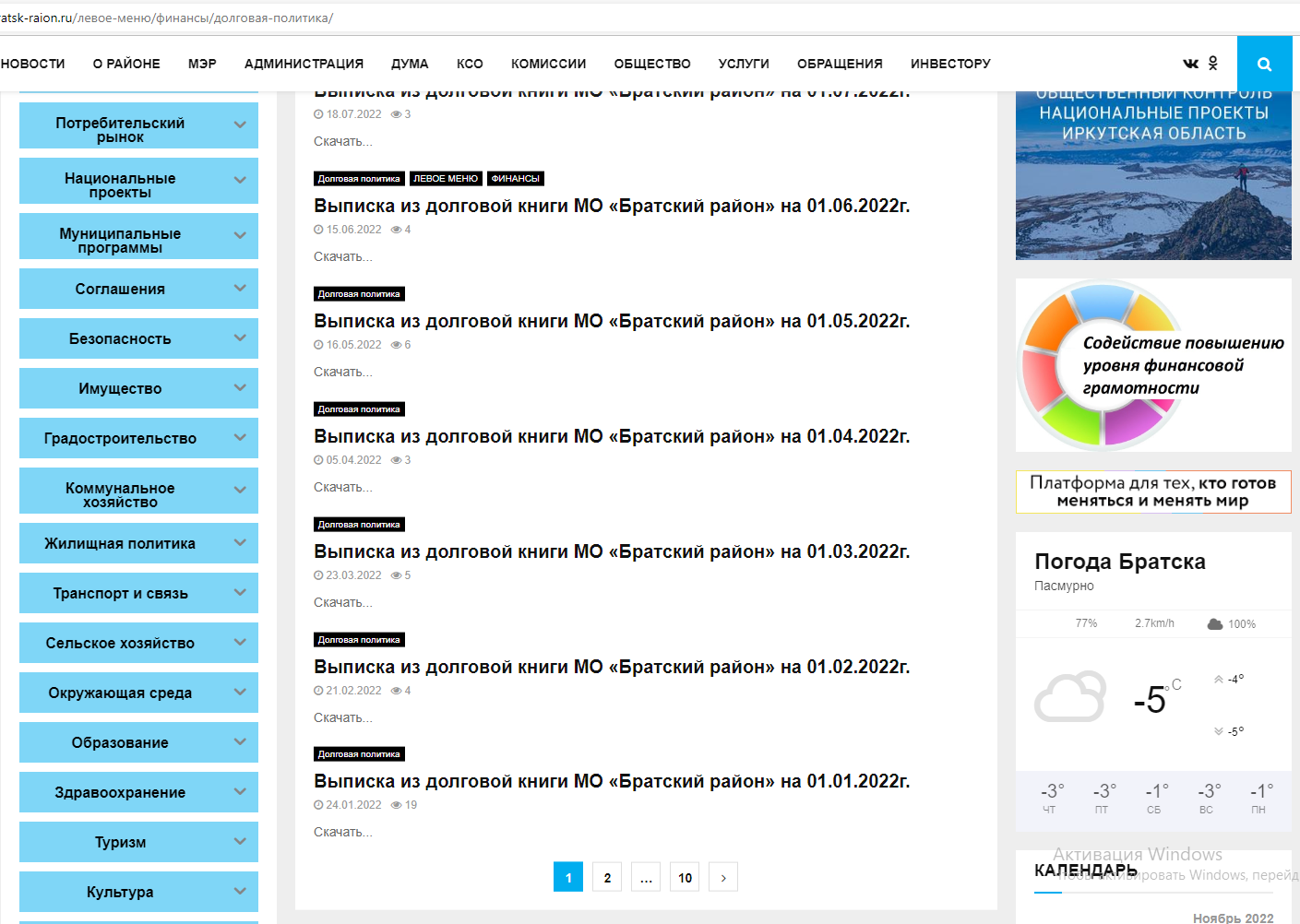 НаименованиекредитораНаименованиекредитораДата возникновения долгового обязательстваДата возникновения долгового обязательстваОбъем долгового обязательстваОбъем муниципального долга по состоянию на:Объем муниципального долга по состоянию на:Объем муниципального долга по состоянию на:Объем муниципального долга по состоянию на:НаименованиекредитораНаименованиекредитораДата возникновения долгового обязательстваДата возникновения долгового обязательстваОбъем долгового обязательства1 января2022 г.1 января2022 г.1 октября2022 г.1 октября2022 г.Муниципальные ценные бумагиМуниципальные ценные бумагиМуниципальные ценные бумагиМуниципальные ценные бумагиМуниципальные ценные бумагиМуниципальные ценные бумагиМуниципальные ценные бумагиМуниципальные ценные бумагиМуниципальные ценные бумаги---0,00,00,00,00,00,0Бюджетные кредиты, привлеченные в местный бюджет от других бюджетов бюджетной системы Российской ФедерацииБюджетные кредиты, привлеченные в местный бюджет от других бюджетов бюджетной системы Российской ФедерацииБюджетные кредиты, привлеченные в местный бюджет от других бюджетов бюджетной системы Российской ФедерацииБюджетные кредиты, привлеченные в местный бюджет от других бюджетов бюджетной системы Российской ФедерацииБюджетные кредиты, привлеченные в местный бюджет от других бюджетов бюджетной системы Российской ФедерацииБюджетные кредиты, привлеченные в местный бюджет от других бюджетов бюджетной системы Российской ФедерацииБюджетные кредиты, привлеченные в местный бюджет от других бюджетов бюджетной системы Российской ФедерацииБюджетные кредиты, привлеченные в местный бюджет от других бюджетов бюджетной системы Российской ФедерацииБюджетные кредиты, привлеченные в местный бюджет от других бюджетов бюджетной системы Российской ФедерацииМинистерство финансов Иркутской областиМинистерство финансов Иркутской области10.09.201310.09.201333 574,120 144,520 144,520 144,520 144,5Министерство финансов Иркутской областиМинистерство финансов Иркутской области12.08.201412.08.201412 565,57 539,37 539,35 026,25 026,2Министерство финансов Иркутской областиМинистерство финансов Иркутской области29.08.201429.08.201419 520,511 712,311 712,37 808,27 808,2Министерство финансов Иркутской областиМинистерство финансов Иркутской области26.11.201426.11.20147 029,74 217,84 217,82 811,92 811,9Кредиты, полученные муниципальным образованием от кредитных организацийКредиты, полученные муниципальным образованием от кредитных организацийКредиты, полученные муниципальным образованием от кредитных организацийКредиты, полученные муниципальным образованием от кредитных организацийКредиты, полученные муниципальным образованием от кредитных организацийКредиты, полученные муниципальным образованием от кредитных организацийКредиты, полученные муниципальным образованием от кредитных организацийКредиты, полученные муниципальным образованием от кредитных организацийКредиты, полученные муниципальным образованием от кредитных организацийПАО «Совкомбанк»ПАО «Совкомбанк»08.06.202108.06.202133 500,033 500,033 500,033 500,033 500,0Муниципальные гарантииМуниципальные гарантииМуниципальные гарантииМуниципальные гарантииМуниципальные гарантииМуниципальные гарантииМуниципальные гарантииМуниципальные гарантииМуниципальные гарантии----0,00,00,00,00,0ИТОГО:ИТОГО:106 189,877 113,977 113,969 290,869 290,8Наименование кредитораДата возникновения долгового обязательстваОбъем долгового обязательстваСроки и объем погашения муниципального долгаСроки и объем погашения муниципального долгаСроки и объем погашения муниципального долгаСроки и объем погашения муниципального долгаНаименование кредитораДата возникновения долгового обязательстваОбъем долгового обязательствапланпланфактфактНаименование кредитораДата возникновения долгового обязательстваОбъем долгового обязательствадатасуммадатасуммаМинистерство финансов Иркутской области10.09.2013 (02.04.2018-реструктуризация)33 574,129.11.181 678,726.10.18130,0Министерство финансов Иркутской области10.09.2013 (02.04.2018-реструктуризация)33 574,129.11.181 678,713.11.181 548,7Министерство финансов Иркутской области10.09.2013 (02.04.2018-реструктуризация)33 574,130.11.191 678,719.06.19100,0Министерство финансов Иркутской области10.09.2013 (02.04.2018-реструктуризация)33 574,130.11.191 678,723.07.19350,0Министерство финансов Иркутской области10.09.2013 (02.04.2018-реструктуризация)33 574,130.11.191 678,719.08.19350,0Министерство финансов Иркутской области10.09.2013 (02.04.2018-реструктуризация)33 574,130.11.191 678,717.09.19350,0Министерство финансов Иркутской области10.09.2013 (02.04.2018-реструктуризация)33 574,130.11.191 678,721.10.19350,0Министерство финансов Иркутской области10.09.2013 (02.04.2018-реструктуризация)33 574,130.11.191 678,718.11.19178,7Министерство финансов Иркутской области10.09.2013 (02.04.2018-реструктуризация)33 574,130.11.203 357,425.06.20300,0Министерство финансов Иркутской области10.09.2013 (02.04.2018-реструктуризация)33 574,130.11.203 357,428.07.20700,0Министерство финансов Иркутской области10.09.2013 (02.04.2018-реструктуризация)33 574,130.11.203 357,428.08.20700,0Министерство финансов Иркутской области10.09.2013 (02.04.2018-реструктуризация)33 574,130.11.203 357,428.09.20700,0Министерство финансов Иркутской области10.09.2013 (02.04.2018-реструктуризация)33 574,130.11.203 357,420.10.20700,0Министерство финансов Иркутской области10.09.2013 (02.04.2018-реструктуризация)33 574,130.11.203 357,424.11.20257,4Министерство финансов Иркутской области10.09.2013 (02.04.2018-реструктуризация)33 574,130.11.216 714,816.06.21350,0Министерство финансов Иркутской области10.09.2013 (02.04.2018-реструктуризация)33 574,130.11.216 714,821.07.211 350,0Министерство финансов Иркутской области10.09.2013 (02.04.2018-реструктуризация)33 574,130.11.216 714,817.08.211 350,0Министерство финансов Иркутской области10.09.2013 (02.04.2018-реструктуризация)33 574,130.11.216 714,822.09.211 350,0Министерство финансов Иркутской области10.09.2013 (02.04.2018-реструктуризация)33 574,130.11.216 714,820.10.211 350,0Министерство финансов Иркутской области10.09.2013 (02.04.2018-реструктуризация)33 574,130.11.216 714,819.11.21964,8Министерство финансов Иркутской области10.09.2013 (02.04.2018-реструктуризация)33 574,130.11.226 714,8Министерство финансов Иркутской области10.09.2013 (02.04.2018-реструктуризация)33 574,130.11.236 714,8Министерство финансов Иркутской области10.09.2013 (02.04.2018-реструктуризация)33 574,129.11.246 714,8Министерство финансов Иркутской области12.08.2014 (02.04.2018-реструктуризация)12 565,529.11.18628,318.05.18200,0Министерство финансов Иркутской области12.08.2014 (02.04.2018-реструктуризация)12 565,529.11.18628,326.10.18428,3Министерство финансов Иркутской области12.08.2014 (02.04.2018-реструктуризация)12 565,530.11.19628,320.02.19350,0Министерство финансов Иркутской области12.08.2014 (02.04.2018-реструктуризация)12 565,530.11.19628,319.03.19278,3Министерство финансов Иркутской области12.08.2014 (02.04.2018-реструктуризация)12 565,530.11.201 256,618.02.20700,0Министерство финансов Иркутской области12.08.2014 (02.04.2018-реструктуризация)12 565,530.11.201 256,619.03.20556,6Министерство финансов Иркутской области12.08.2014 (02.04.2018-реструктуризация)12 565,530.11.212 513,118.02.211 350,0Министерство финансов Иркутской области12.08.2014 (02.04.2018-реструктуризация)12 565,530.11.212 513,125.03.211 163,1Министерство финансов Иркутской области12.08.2014 (02.04.2018-реструктуризация)12 565,530.11.222 513,115.02.221 350,0Министерство финансов Иркутской области12.08.2014 (02.04.2018-реструктуризация)12 565,530.11.222 513,115.03.221 163,1Министерство финансов Иркутской области12.08.2014 (02.04.2018-реструктуризация)12 565,530.11.232 513,10,0Министерство финансов Иркутской области12.08.2014 (02.04.2018-реструктуризация)12 565,529.11.242 513,10,0Министерство финансов Иркутской области29.08.2014 (02.04.2018-реструктуризация)19 520,529.11.18976,026.10.18976,0Министерство финансов Иркутской области29.08.2014 (02.04.2018-реструктуризация)19 520,530.11.19976,019.03.1950,0Министерство финансов Иркутской области29.08.2014 (02.04.2018-реструктуризация)19 520,530.11.19976,019.04.19350,0Министерство финансов Иркутской области29.08.2014 (02.04.2018-реструктуризация)19 520,530.11.19976,020.05.19350,0Министерство финансов Иркутской области29.08.2014 (02.04.2018-реструктуризация)19 520,530.11.19976,019.06.19226,0Министерство финансов Иркутской области29.08.2014 (02.04.2018-реструктуризация)19 520,530.11.201 952,119.03.20150,0Министерство финансов Иркутской области29.08.2014 (02.04.2018-реструктуризация)19 520,530.11.201 952,124.04.20700,0Министерство финансов Иркутской области29.08.2014 (02.04.2018-реструктуризация)19 520,530.11.201 952,125.05.20700,0Министерство финансов Иркутской области29.08.2014 (02.04.2018-реструктуризация)19 520,530.11.201 952,125.06.20402,1Министерство финансов Иркутской области29.08.2014 (02.04.2018-реструктуризация)19 520,530.11.213 904,125.03.21200,0Министерство финансов Иркутской области29.08.2014 (02.04.2018-реструктуризация)19 520,530.11.213 904,123.04.211 350,0Министерство финансов Иркутской области29.08.2014 (02.04.2018-реструктуризация)19 520,530.11.213 904,127.05.211 350,0Министерство финансов Иркутской области29.08.2014 (02.04.2018-реструктуризация)19 520,530.11.213 904,116.06.211 004,1Министерство финансов Иркутской области29.08.2014 (02.04.2018-реструктуризация)19 520,530.11.223 904,115.03.22200,0Министерство финансов Иркутской области29.08.2014 (02.04.2018-реструктуризация)19 520,530.11.223 904,118.04.221 350,0Министерство финансов Иркутской области29.08.2014 (02.04.2018-реструктуризация)19 520,530.11.223 904,117.05.221 350,0Министерство финансов Иркутской области29.08.2014 (02.04.2018-реструктуризация)19 520,530.11.223 904,119.08.221 004,1Министерство финансов Иркутской области29.08.2014 (02.04.2018-реструктуризация)19 520,530.11.233 904,1Министерство финансов Иркутской области29.08.2014 (02.04.2018-реструктуризация)19 520,529.11.243 904,1Министерство финансов Иркутской области26.11.2014 (02.04.2018-реструктуризация)7 029,729.11.18351,518.05.18351,5Министерство финансов Иркутской области26.11.2014 (02.04.2018-реструктуризация)7 029,730.11.19351,516.01.19351,5Министерство финансов Иркутской области26.11.2014 (02.04.2018-реструктуризация)7 029,730.11.20703,020.01.20703,0Министерство финансов Иркутской области26.11.2014 (02.04.2018-реструктуризация)7 029,730.11.211 405,927.01.211 405,9Министерство финансов Иркутской области26.11.2014 (02.04.2018-реструктуризация)7 029,730.11.221 405,919.01.221 405,9Министерство финансов Иркутской области26.11.2014 (02.04.2018-реструктуризация)7 029,730.11.231 405,90,0Министерство финансов Иркутской области26.11.2014 (02.04.2018-реструктуризация)7 029,729.11.241 405,90,0ПАО "Совкомбанк"08.06.202133 500,023.11.2333 500,0Вид долгового обязательства, дата и номер договора заимствования, предоставления гарантииСтоимость обслуживания долгового обязательства (в %)Форма обеспечения обязательствНачисленоПогашено Вид долгового обязательства, дата и номер договора заимствования, предоставления гарантииСтоимость обслуживания долгового обязательства (в %)Форма обеспечения обязательствпроцентыпроцентыБюджетный кредит, от 10.09.2013 дог. №37 0,1% годовыхдоходы местного бюджета19,619,6Бюджетный кредит, от 12.08.2014 дог. №29 0,1% годовыхдоходы местного бюджета7,37,3Бюджетный кредит, от 29.08.2014 дог. №39 0,1% годовыхдоходы местного бюджета11,411,4Бюджетный кредит, от 26.11.2014 дог. № 65 0,1% годовыхдоходы местного бюджета4,14,1Договор о предоставлении кредита от 25.05.2021 №КЛ-2626-КС/00-2626-21 7,75% годовыхдоходы местного бюджета1 941,91 941,9ИТОГО1 984,21 984,2